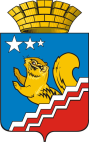 Свердловская областьГЛАВА ВОЛЧАНСКОГО ГОРОДСКОГО ОКРУГАпостановление 30.01.2020   г.		                                                                                        № 46г. ВолчанскОб утверждении Плана мероприятий по реализации Стратегии социально-экономического развития Волчанского городского округаВ соответствии с Решением Волчанской городской Думы от 14.12.2018 года № 77 «Об утверждении Стратегии социально-экономического развития Волчанского городского округа», руководствуясь постановлением главы Волчанского городского округа от 25.12.2019 года № 533 «Об утверждении Порядка разработки, корректировки, осуществления мониторинга и контроля выполнения плана мероприятий по реализации Стратегии социально-экономического развития Волчанского городского округа», ПОСТАНОВЛЯЮ:1. Утвердить План мероприятий по реализации Стратегии социально-экономического развития Волчанского городского округа (далее - План) (прилагается).2. Ответственным за достижение показателей и выполнение мероприятий Плана:1) обеспечить реализацию мероприятий Плана, ежегодно предоставлять  соответствующую отчетность до 01 марта года, следующего за отчетным периодом в экономический отдел администрации Волчанского городского округа.Настоящее постановление разместить на официальном сайте Волчанского городского округа в сети Интернет http://volchansk-adm.ru/.Контроль за исполнением настоящего постановления оставляю за собой.Глава городского округа						             А.В. ВервейнУТВЕРЖДЕНПостановлением главыВолчанского городского округаот  30.01.2020   г.  № 46ПЛАН МЕРОПРИЯТИЙ ПО РЕАЛИЗАЦИИ СТРАТЕГИИ СОЦИАЛЬНО-ЭКОНОМИЧЕСКОГО РАЗВИТИЯВОЛЧАНСКОГО ГОРОДСКОГО ОКРУГАСписок используемых сокращений:м – метров;Га – гектар;СМСП – субъекты малого и среднего предпринимательства;ИП – индивидуальный предприниматель;СМП – субъект малого предпринимательства;ЖКХ – жилищно-коммунальное хозяйство;МКУ – муниципальное казенное учреждение;МУП – муниципальное унитарное предприятие.№ строкиНаименование мероприятия (проекта)Наименование ожидаемого результата или целевого показателяЕдиница измеренияВеличина ожидаемого результата или целевого показателяВеличина ожидаемого результата или целевого показателяВеличина ожидаемого результата или целевого показателяВеличина ожидаемого результата или целевого показателяВеличина ожидаемого результата или целевого показателяВеличина ожидаемого результата или целевого показателяВеличина ожидаемого результата или целевого показателяНаименование муниципальной программыИсполнитель№ строкиНаименование мероприятия (проекта)Наименование ожидаемого результата или целевого показателяЕдиница измерения2020 год2021 год2023 год2024 год2025 год2030 год2035 годНаименование муниципальной программыИсполнитель1Стратегическое направление 1. Развитие человеческого потенциалаЦель 1. Сохранение численности постоянного населения Волчанского городского округаСтратегическое направление 1. Развитие человеческого потенциалаЦель 1. Сохранение численности постоянного населения Волчанского городского округаСтратегическое направление 1. Развитие человеческого потенциалаЦель 1. Сохранение численности постоянного населения Волчанского городского округаСтратегическое направление 1. Развитие человеческого потенциалаЦель 1. Сохранение численности постоянного населения Волчанского городского округаСтратегическое направление 1. Развитие человеческого потенциалаЦель 1. Сохранение численности постоянного населения Волчанского городского округаСтратегическое направление 1. Развитие человеческого потенциалаЦель 1. Сохранение численности постоянного населения Волчанского городского округаСтратегическое направление 1. Развитие человеческого потенциалаЦель 1. Сохранение численности постоянного населения Волчанского городского округаСтратегическое направление 1. Развитие человеческого потенциалаЦель 1. Сохранение численности постоянного населения Волчанского городского округаСтратегическое направление 1. Развитие человеческого потенциалаЦель 1. Сохранение численности постоянного населения Волчанского городского округаСтратегическое направление 1. Развитие человеческого потенциалаЦель 1. Сохранение численности постоянного населения Волчанского городского округаСтратегическое направление 1. Развитие человеческого потенциалаЦель 1. Сохранение численности постоянного населения Волчанского городского округаСтратегическое направление 1. Развитие человеческого потенциалаЦель 1. Сохранение численности постоянного населения Волчанского городского округа2Задача 1. Снижение уровня смертности населения, увеличение рождаемостиСтратегическая программа 1. Обеспечение бюджетной сферы квалифицированными специалистамиЗадача 1. Снижение уровня смертности населения, увеличение рождаемостиСтратегическая программа 1. Обеспечение бюджетной сферы квалифицированными специалистамиЗадача 1. Снижение уровня смертности населения, увеличение рождаемостиСтратегическая программа 1. Обеспечение бюджетной сферы квалифицированными специалистамиЗадача 1. Снижение уровня смертности населения, увеличение рождаемостиСтратегическая программа 1. Обеспечение бюджетной сферы квалифицированными специалистамиЗадача 1. Снижение уровня смертности населения, увеличение рождаемостиСтратегическая программа 1. Обеспечение бюджетной сферы квалифицированными специалистамиЗадача 1. Снижение уровня смертности населения, увеличение рождаемостиСтратегическая программа 1. Обеспечение бюджетной сферы квалифицированными специалистамиЗадача 1. Снижение уровня смертности населения, увеличение рождаемостиСтратегическая программа 1. Обеспечение бюджетной сферы квалифицированными специалистамиЗадача 1. Снижение уровня смертности населения, увеличение рождаемостиСтратегическая программа 1. Обеспечение бюджетной сферы квалифицированными специалистамиЗадача 1. Снижение уровня смертности населения, увеличение рождаемостиСтратегическая программа 1. Обеспечение бюджетной сферы квалифицированными специалистамиЗадача 1. Снижение уровня смертности населения, увеличение рождаемостиСтратегическая программа 1. Обеспечение бюджетной сферы квалифицированными специалистамиЗадача 1. Снижение уровня смертности населения, увеличение рождаемостиСтратегическая программа 1. Обеспечение бюджетной сферы квалифицированными специалистамиЗадача 1. Снижение уровня смертности населения, увеличение рождаемостиСтратегическая программа 1. Обеспечение бюджетной сферы квалифицированными специалистами3Диспансеризация определенных групп взрослого населенияЧисленность постоянного населения на начало годачеловек8622856084128353825583008700«Профилактика социально-значимых заболеваний на территории Волчанского городского округа до 2024 года»;«Совершенствование социально-экономической политики Волчанского городского округа до 2024 года»администрация Волчанского городского округа; государственное бюджетное учреждение здравоохранения Свердловской области «Волчанская городская больница»4Предоставление жилых помещений «узким» специалистам (врачи, учителя), изъявившим желание жить и работать на территории Волчанского городского округаЧисленность постоянного населения на начало годачеловек8622856084128353825583008700«Профилактика социально-значимых заболеваний на территории Волчанского городского округа до 2024 года»;«Совершенствование социально-экономической политики Волчанского городского округа до 2024 года»администрация Волчанского городского округа; государственное бюджетное учреждение здравоохранения Свердловской области «Волчанская городская больница»5Профилактика хронических неинфекционных заболеваний: заболеваний сердечно-сосудистой системы, новообразований, в том числе злокачественныхСредняя продолжительность жизнилет68,5696970707275«Профилактика социально-значимых заболеваний на территории Волчанского городского округа до 2024 года»;«Совершенствование социально-экономической политики Волчанского городского округа до 2024 года»администрация Волчанского городского округа; государственное бюджетное учреждение здравоохранения Свердловской области «Волчанская городская больница»6Профилактика инфекционных заболеваний, в первую очередь, туберкулезаЧисленность трудоспособного населения на начало годачеловек4368429742234193437544824611«Профилактика социально-значимых заболеваний на территории Волчанского городского округа до 2024 года»;«Совершенствование социально-экономической политики Волчанского городского округа до 2024 года»администрация Волчанского городского округа; государственное бюджетное учреждение здравоохранения Свердловской области «Волчанская городская больница»7Проведение в установленном порядке прививочных работ (вакцинация и иммунация), профилактических, целевых медицинских осмотровКоэффициент смертностипромилле17,416,917,117,017,017,017,0«Профилактика социально-значимых заболеваний на территории Волчанского городского округа до 2024 года»;«Совершенствование социально-экономической политики Волчанского городского округа до 2024 года»администрация Волчанского городского округа; государственное бюджетное учреждение здравоохранения Свердловской области «Волчанская городская больница»8Улучшение в установленном порядке здоровья женщин фертильного возрастаКоэффициент рождаемостипромилле11,011,712,412,715,818,020,0«Профилактика социально-значимых заболеваний на территории Волчанского городского округа до 2024 года»;«Совершенствование социально-экономической политики Волчанского городского округа до 2024 года»администрация Волчанского городского округа; государственное бюджетное учреждение здравоохранения Свердловской области «Волчанская городская больница»9Укрепление и повышение престижа института семьи, возрождение и сохранение духовно-нравственных традиций семейных отношенийКоэффициент неустойчивости браковразводов/браков0,520,480,470,450,380,30,1«Профилактика социально-значимых заболеваний на территории Волчанского городского округа до 2024 года»;«Совершенствование социально-экономической политики Волчанского городского округа до 2024 года»администрация Волчанского городского округа; государственное бюджетное учреждение здравоохранения Свердловской области «Волчанская городская больница»10Цель 2. Создание условий для освоения жителями Волчанского городского округа основных и дополнительных компетенций для выстраивания осознанного движения к будущемуЦель 2. Создание условий для освоения жителями Волчанского городского округа основных и дополнительных компетенций для выстраивания осознанного движения к будущемуЦель 2. Создание условий для освоения жителями Волчанского городского округа основных и дополнительных компетенций для выстраивания осознанного движения к будущемуЦель 2. Создание условий для освоения жителями Волчанского городского округа основных и дополнительных компетенций для выстраивания осознанного движения к будущемуЦель 2. Создание условий для освоения жителями Волчанского городского округа основных и дополнительных компетенций для выстраивания осознанного движения к будущемуЦель 2. Создание условий для освоения жителями Волчанского городского округа основных и дополнительных компетенций для выстраивания осознанного движения к будущемуЦель 2. Создание условий для освоения жителями Волчанского городского округа основных и дополнительных компетенций для выстраивания осознанного движения к будущемуЦель 2. Создание условий для освоения жителями Волчанского городского округа основных и дополнительных компетенций для выстраивания осознанного движения к будущемуЦель 2. Создание условий для освоения жителями Волчанского городского округа основных и дополнительных компетенций для выстраивания осознанного движения к будущемуЦель 2. Создание условий для освоения жителями Волчанского городского округа основных и дополнительных компетенций для выстраивания осознанного движения к будущемуЦель 2. Создание условий для освоения жителями Волчанского городского округа основных и дополнительных компетенций для выстраивания осознанного движения к будущемуЦель 2. Создание условий для освоения жителями Волчанского городского округа основных и дополнительных компетенций для выстраивания осознанного движения к будущему11Задача 1. Координация и реализация дополнительных и основных образовательных программ, проектов и мероприятий в сфере образованияСтратегическая программа 2. Создание современной доступной образовательной и культурной средыЗадача 1. Координация и реализация дополнительных и основных образовательных программ, проектов и мероприятий в сфере образованияСтратегическая программа 2. Создание современной доступной образовательной и культурной средыЗадача 1. Координация и реализация дополнительных и основных образовательных программ, проектов и мероприятий в сфере образованияСтратегическая программа 2. Создание современной доступной образовательной и культурной средыЗадача 1. Координация и реализация дополнительных и основных образовательных программ, проектов и мероприятий в сфере образованияСтратегическая программа 2. Создание современной доступной образовательной и культурной средыЗадача 1. Координация и реализация дополнительных и основных образовательных программ, проектов и мероприятий в сфере образованияСтратегическая программа 2. Создание современной доступной образовательной и культурной средыЗадача 1. Координация и реализация дополнительных и основных образовательных программ, проектов и мероприятий в сфере образованияСтратегическая программа 2. Создание современной доступной образовательной и культурной средыЗадача 1. Координация и реализация дополнительных и основных образовательных программ, проектов и мероприятий в сфере образованияСтратегическая программа 2. Создание современной доступной образовательной и культурной средыЗадача 1. Координация и реализация дополнительных и основных образовательных программ, проектов и мероприятий в сфере образованияСтратегическая программа 2. Создание современной доступной образовательной и культурной средыЗадача 1. Координация и реализация дополнительных и основных образовательных программ, проектов и мероприятий в сфере образованияСтратегическая программа 2. Создание современной доступной образовательной и культурной средыЗадача 1. Координация и реализация дополнительных и основных образовательных программ, проектов и мероприятий в сфере образованияСтратегическая программа 2. Создание современной доступной образовательной и культурной средыЗадача 1. Координация и реализация дополнительных и основных образовательных программ, проектов и мероприятий в сфере образованияСтратегическая программа 2. Создание современной доступной образовательной и культурной средыЗадача 1. Координация и реализация дополнительных и основных образовательных программ, проектов и мероприятий в сфере образованияСтратегическая программа 2. Создание современной доступной образовательной и культурной среды12Реализация федерального государственного образовательного стандарта Доля муниципальных образовательных учреждений, соответствующих современным требованиям обученияпроцентов100100100100100100100«Развитие системы образования в Волчанском городском округе до 2020 года»Отдел образования Волчанского городского округа12Реализация федерального государственного образовательного стандарта Доля учащихся общеобразовательных учреждений, обучающихся в одну сменупроцентов100100100100100100100«Развитие системы образования в Волчанском городском округе до 2020 года»Отдел образования Волчанского городского округа12Реализация федерального государственного образовательного стандарта Обеспеченность общеобразовательными учреждениямипроцентов1,451,451,41,41,31,11,0«Создание новых мест в общеобразовательных учреждениях (исходя из прогнозируемой потребности) на 2016-2025 годы»Отдел образования Волчанского городского округа13Выплаты родителям (законным представителям) компенсации части родительской платы за присмотр и уход за детьми в образовательных организациях, реализующих программы дошкольного образованияДоля детей в возрасте от одного года до шести лет, получающих дошкольную образовательную услугу и (или) услугу по их содержанию в муниципальных образовательных учреждениях, в общей численности детей в возрасте от одного года до шести лет процентов75,395,0100100100100100«Развитие системы образования в Волчанском городском округе до 2020 года»Отдел образования Волчанского городского округа14Реализация федерального государственного образовательного стандарта дошкольного образованияОбеспеченность дошкольными образовательными учреждениямипроцентов1,01,01,01,01,01,01,0«Развитие системы образования в Волчанском городском округе до 2020 года»Отдел образования Волчанского городского округа15Создание в образовательных организациях условий, соответствующих санитарно-гигиеническим нормам и правилам и требованиям комплексной безопасностиДоступность дошкольного образования для детей в возрасте до трех летпроцентов100100100100100100100«Развитие системы образования в Волчанском городском округе до 2020 года»Отдел образования Волчанского городского округа16Повышение квалификации педагогических кадров образовательных учрежденийДоля выпускников муниципальных общеобразовательных учреждений, сдавших единый государственный экзамен по русскому языку и математике, в общей численности выпускниковпроцентов100100100100100100100«Развитие системы образования в Волчанском городском округе до 2020 года»Отдел образования Волчанского городского округа17Организация и проведение государственной итоговой аттестации выпускников 9-х классов и единого государственного экзамена выпускников 11-х классов общеобразовательных учрежденийСредний балл выпускников«Развитие системы образования в Волчанском городском округе до 2020 года»Отдел образования Волчанского городского округа17Организация и проведение государственной итоговой аттестации выпускников 9-х классов и единого государственного экзамена выпускников 11-х классов общеобразовательных учрежденийпо русскому языкупроцентов66,567,068,068,068,569,585,0«Развитие системы образования в Волчанском городском округе до 2020 года»Отдел образования Волчанского городского округа17Организация и проведение государственной итоговой аттестации выпускников 9-х классов и единого государственного экзамена выпускников 11-х классов общеобразовательных учрежденийпо математикепроцентов44,544,945,145,146,348,060,0«Развитие системы образования в Волчанском городском округе до 2020 года»Отдел образования Волчанского городского округа18Организация отдыха, оздоровления и занятости детей образовательных организацийДоля детей в возрасте 5-18 лет, получающих услуги по дополнительному образованию в организациях различной организационно-правовой формы и формы собственности, в общей численности детей этой возрастной группыпроцентов93,9100100100100100100«Развитие системы образования в Волчанском городском округе до 2020 года»;«Развитие культуры в Волчанском городском округе до 2020 года»Отдел образования Волчанского городского округа; муниципальное автономное учреждение культуры «Культурно-досуговый центр»19Поддержка и развитие материальной базы образовательных организацийУдовлетворение спроса на услуги дополнительного образования для детей и молодежи в возрасте 5-18 летпроцентов95100100100100100100«Развитие системы образования в Волчанском городском округе до 2020 года»Отдел образования Волчанского городского округа20Цель 3. Формирование культурного имиджа и соответствующей среды Волчанского городского округаЦель 3. Формирование культурного имиджа и соответствующей среды Волчанского городского округаЦель 3. Формирование культурного имиджа и соответствующей среды Волчанского городского округаЦель 3. Формирование культурного имиджа и соответствующей среды Волчанского городского округаЦель 3. Формирование культурного имиджа и соответствующей среды Волчанского городского округаЦель 3. Формирование культурного имиджа и соответствующей среды Волчанского городского округаЦель 3. Формирование культурного имиджа и соответствующей среды Волчанского городского округаЦель 3. Формирование культурного имиджа и соответствующей среды Волчанского городского округаЦель 3. Формирование культурного имиджа и соответствующей среды Волчанского городского округаЦель 3. Формирование культурного имиджа и соответствующей среды Волчанского городского округаЦель 3. Формирование культурного имиджа и соответствующей среды Волчанского городского округаЦель 3. Формирование культурного имиджа и соответствующей среды Волчанского городского округа21Задача 1. Повышение доступности и качества услуг, оказываемых населению в сфере культурыСтратегическая программа 2. Создание современной доступной образовательной и культурной средыЗадача 1. Повышение доступности и качества услуг, оказываемых населению в сфере культурыСтратегическая программа 2. Создание современной доступной образовательной и культурной средыЗадача 1. Повышение доступности и качества услуг, оказываемых населению в сфере культурыСтратегическая программа 2. Создание современной доступной образовательной и культурной средыЗадача 1. Повышение доступности и качества услуг, оказываемых населению в сфере культурыСтратегическая программа 2. Создание современной доступной образовательной и культурной средыЗадача 1. Повышение доступности и качества услуг, оказываемых населению в сфере культурыСтратегическая программа 2. Создание современной доступной образовательной и культурной средыЗадача 1. Повышение доступности и качества услуг, оказываемых населению в сфере культурыСтратегическая программа 2. Создание современной доступной образовательной и культурной средыЗадача 1. Повышение доступности и качества услуг, оказываемых населению в сфере культурыСтратегическая программа 2. Создание современной доступной образовательной и культурной средыЗадача 1. Повышение доступности и качества услуг, оказываемых населению в сфере культурыСтратегическая программа 2. Создание современной доступной образовательной и культурной средыЗадача 1. Повышение доступности и качества услуг, оказываемых населению в сфере культурыСтратегическая программа 2. Создание современной доступной образовательной и культурной средыЗадача 1. Повышение доступности и качества услуг, оказываемых населению в сфере культурыСтратегическая программа 2. Создание современной доступной образовательной и культурной средыЗадача 1. Повышение доступности и качества услуг, оказываемых населению в сфере культурыСтратегическая программа 2. Создание современной доступной образовательной и культурной средыЗадача 1. Повышение доступности и качества услуг, оказываемых населению в сфере культурыСтратегическая программа 2. Создание современной доступной образовательной и культурной среды22Развитие в Волчанском городском округе выставочной и экспозиционной деятельностиКоличество реализованных выставочных музейных проектовединиц808590909296100«Развитие культуры в Волчанском городском округе до 2020 года»муниципальное автономное учреждение культуры «Культурно-досуговый центр»23Проведение муниципальным краеведческим музеем и библиотеками общественно значимых мероприятий: акций, конкурсов, выставок и других мероприятий, в том числе организация и проведение экскурсионно-туристического обслуживания всех групп населенияКоличество реализованных выставочных музейных проектовединиц808590909296100«Развитие культуры в Волчанском городском округе до 2020 года»муниципальное автономное учреждение культуры «Культурно-досуговый центр»24Вовлечение населения в культурно-досуговую деятельность и самодеятельное творчествоПосещаемость культурно-массовых мероприятийчеловек26780269512747927650276502850530000«Развитие культуры в Волчанском городском округе до 2020 года»; Развитие потенциала молодежи на 2014-2020 годы»; «Патриотическое воспитание молодых граждан в Волчанском городском округе на 2014-2020 годы»муниципальное автономное учреждение культуры «Культурно-досуговый центр»24Проведение мероприятий: Посещаемость культурно-массовых мероприятийчеловек26780269512747927650276502850530000«Развитие культуры в Волчанском городском округе до 2020 года»; Развитие потенциала молодежи на 2014-2020 годы»; «Патриотическое воспитание молодых граждан в Волчанском городском округе на 2014-2020 годы»муниципальное автономное учреждение культуры «Культурно-досуговый центр»24по воспитанию патриотизма, ориентации общества на нравственные идеалы и ценностиПосещаемость культурно-массовых мероприятийчеловек26780269512747927650276502850530000«Развитие культуры в Волчанском городском округе до 2020 года»; Развитие потенциала молодежи на 2014-2020 годы»; «Патриотическое воспитание молодых граждан в Волчанском городском округе на 2014-2020 годы»муниципальное автономное учреждение культуры «Культурно-досуговый центр»24по развитию художественного творчества людей  ограниченными возможностями здоровья и детей, находящихся в трудной жизненной ситуацииПосещаемость культурно-массовых мероприятийчеловек26780269512747927650276502850530000«Развитие культуры в Волчанском городском округе до 2020 года»; Развитие потенциала молодежи на 2014-2020 годы»; «Патриотическое воспитание молодых граждан в Волчанском городском округе на 2014-2020 годы»муниципальное автономное учреждение культуры «Культурно-досуговый центр»24по сохранению и развитию всех видов народного искусства и творчестваПосещаемость культурно-массовых мероприятийчеловек26780269512747927650276502850530000«Развитие культуры в Волчанском городском округе до 2020 года»; Развитие потенциала молодежи на 2014-2020 годы»; «Патриотическое воспитание молодых граждан в Волчанском городском округе на 2014-2020 годы»муниципальное автономное учреждение культуры «Культурно-досуговый центр»25Цель 4. Формирование здорового образа жизни населенияЦель 4. Формирование здорового образа жизни населенияЦель 4. Формирование здорового образа жизни населенияЦель 4. Формирование здорового образа жизни населенияЦель 4. Формирование здорового образа жизни населенияЦель 4. Формирование здорового образа жизни населенияЦель 4. Формирование здорового образа жизни населенияЦель 4. Формирование здорового образа жизни населенияЦель 4. Формирование здорового образа жизни населенияЦель 4. Формирование здорового образа жизни населенияЦель 4. Формирование здорового образа жизни населенияЦель 4. Формирование здорового образа жизни населения26Задача 1. Формирование и модернизация объектов рекреационно-оздоровительной инфраструктурыСтратегическая программа 3. Формирование здорового образа жизниЗадача 1. Формирование и модернизация объектов рекреационно-оздоровительной инфраструктурыСтратегическая программа 3. Формирование здорового образа жизниЗадача 1. Формирование и модернизация объектов рекреационно-оздоровительной инфраструктурыСтратегическая программа 3. Формирование здорового образа жизниЗадача 1. Формирование и модернизация объектов рекреационно-оздоровительной инфраструктурыСтратегическая программа 3. Формирование здорового образа жизниЗадача 1. Формирование и модернизация объектов рекреационно-оздоровительной инфраструктурыСтратегическая программа 3. Формирование здорового образа жизниЗадача 1. Формирование и модернизация объектов рекреационно-оздоровительной инфраструктурыСтратегическая программа 3. Формирование здорового образа жизниЗадача 1. Формирование и модернизация объектов рекреационно-оздоровительной инфраструктурыСтратегическая программа 3. Формирование здорового образа жизниЗадача 1. Формирование и модернизация объектов рекреационно-оздоровительной инфраструктурыСтратегическая программа 3. Формирование здорового образа жизниЗадача 1. Формирование и модернизация объектов рекреационно-оздоровительной инфраструктурыСтратегическая программа 3. Формирование здорового образа жизниЗадача 1. Формирование и модернизация объектов рекреационно-оздоровительной инфраструктурыСтратегическая программа 3. Формирование здорового образа жизниЗадача 1. Формирование и модернизация объектов рекреационно-оздоровительной инфраструктурыСтратегическая программа 3. Формирование здорового образа жизниЗадача 1. Формирование и модернизация объектов рекреационно-оздоровительной инфраструктурыСтратегическая программа 3. Формирование здорового образа жизни27Обеспечение условий, способствующих населению Волчанского городского округа систематически заниматься физической культурой и массовым спортомДоля населения, систематически занимающегося физической культурой и спортом, в общей численности населения в возрасте 3-79 лет 57,558,059,060,061,062,065,070,0«Развитие физической культуры и спорта на территории Волчанского городского округа до 2020 годаОтдел образования Волчанского городского округа27Обеспечение условий, способствующих населению Волчанского городского округа систематически заниматься физической культурой и массовым спортомДоля населения, занятого в экономике, занимающегося физической культурой и спортом, в общей численности населения, занятого в экономикепроцентов26,027,028,029,030,031,031,0«Развитие физической культуры и спорта на территории Волчанского городского округа до 2020 годаОтдел образования Волчанского городского округа27Обеспечение условий, способствующих населению Волчанского городского округа систематически заниматься физической культурой и массовым спортомДоля учащихся и студентов, систематически занимающихся физической культурой и спортом, в общей численности учащихся и студентовпроцентов80,081,082,083,084,085,086,0«Развитие физической культуры и спорта на территории Волчанского городского округа до 2020 годаОтдел образования Волчанского городского округа28Развитие системы проведения официальных физкультурных мероприятий и спортивных мероприятийДоля населения, выполнившего нормативы испытаний (тестов) Всероссийского физкультурно-спортивного комплекса «Готов к труду и обороне» (ГТО), в общей численности населения, принявшего участие в выполнении нормативов испытаний (тестов) Всероссийского физкультурно-спортивного комплекса «Готов к труду и обороне» (ГТО)процентов41,042,043,044,045,046,046,0«Развитие физической культуры и спорта на территории Волчанского городского округа до 2020 годаОтдел образования Волчанского городского округа28Развитие системы проведения официальных физкультурных мероприятий и спортивных мероприятийУровень обеспеченности населения спортивными сооружениями исходя из единовременной пропускной способности объектов спортапроцентов43,549,160,371,5100100100«Развитие физической культуры и спорта на территории Волчанского городского округа до 2020 годаОтдел образования Волчанского городского округа29Стратегическое направление 2. Развитие экономического потенциала (реальный сектор экономики, торговля и услуги)Стратегическое направление 2. Развитие экономического потенциала (реальный сектор экономики, торговля и услуги)Стратегическое направление 2. Развитие экономического потенциала (реальный сектор экономики, торговля и услуги)Стратегическое направление 2. Развитие экономического потенциала (реальный сектор экономики, торговля и услуги)Стратегическое направление 2. Развитие экономического потенциала (реальный сектор экономики, торговля и услуги)Стратегическое направление 2. Развитие экономического потенциала (реальный сектор экономики, торговля и услуги)Стратегическое направление 2. Развитие экономического потенциала (реальный сектор экономики, торговля и услуги)Стратегическое направление 2. Развитие экономического потенциала (реальный сектор экономики, торговля и услуги)Стратегическое направление 2. Развитие экономического потенциала (реальный сектор экономики, торговля и услуги)Стратегическое направление 2. Развитие экономического потенциала (реальный сектор экономики, торговля и услуги)Стратегическое направление 2. Развитие экономического потенциала (реальный сектор экономики, торговля и услуги)Стратегическое направление 2. Развитие экономического потенциала (реальный сектор экономики, торговля и услуги)30Цель 1. Перевод предприятий, обеспечивающих жизнедеятельность города, на современные технологииЦель 1. Перевод предприятий, обеспечивающих жизнедеятельность города, на современные технологииЦель 1. Перевод предприятий, обеспечивающих жизнедеятельность города, на современные технологииЦель 1. Перевод предприятий, обеспечивающих жизнедеятельность города, на современные технологииЦель 1. Перевод предприятий, обеспечивающих жизнедеятельность города, на современные технологииЦель 1. Перевод предприятий, обеспечивающих жизнедеятельность города, на современные технологииЦель 1. Перевод предприятий, обеспечивающих жизнедеятельность города, на современные технологииЦель 1. Перевод предприятий, обеспечивающих жизнедеятельность города, на современные технологииЦель 1. Перевод предприятий, обеспечивающих жизнедеятельность города, на современные технологииЦель 1. Перевод предприятий, обеспечивающих жизнедеятельность города, на современные технологииЦель 1. Перевод предприятий, обеспечивающих жизнедеятельность города, на современные технологииЦель 1. Перевод предприятий, обеспечивающих жизнедеятельность города, на современные технологии31Задача 1. Развитие существующих производствСтратегическая программа 1. Промышленное и инновационное развитиеЗадача 1. Развитие существующих производствСтратегическая программа 1. Промышленное и инновационное развитиеЗадача 1. Развитие существующих производствСтратегическая программа 1. Промышленное и инновационное развитиеЗадача 1. Развитие существующих производствСтратегическая программа 1. Промышленное и инновационное развитиеЗадача 1. Развитие существующих производствСтратегическая программа 1. Промышленное и инновационное развитиеЗадача 1. Развитие существующих производствСтратегическая программа 1. Промышленное и инновационное развитиеЗадача 1. Развитие существующих производствСтратегическая программа 1. Промышленное и инновационное развитиеЗадача 1. Развитие существующих производствСтратегическая программа 1. Промышленное и инновационное развитиеЗадача 1. Развитие существующих производствСтратегическая программа 1. Промышленное и инновационное развитиеЗадача 1. Развитие существующих производствСтратегическая программа 1. Промышленное и инновационное развитиеЗадача 1. Развитие существующих производствСтратегическая программа 1. Промышленное и инновационное развитиеЗадача 1. Развитие существующих производствСтратегическая программа 1. Промышленное и инновационное развитие32Реализация территориального трехстороннего соглашения на территории Волчанского городского округаОборот промышленных организаций в действующих ценахмлн. рублей3032,9923140,03150,03160,03270,03380,03490,0«Совершенствование социально-экономической политики Волчанского городского округа до 2024 года»администрация Волчанского городского округа;руководители предприятий и организаций Волчанского городского округа33Создание условий для  обеспечения квалифицированными кадрами отраслей экономики и социальной сферы Волчанского городского округаОборот организаций по виду экономической деятельности «Обрабатывающие производства»млн. рублей2600,02700,02700,02700,02800,02900,03000,0«Совершенствование социально-экономической политики Волчанского городского округа до 2024 года»администрация Волчанского городского округа;руководители предприятий и организаций Волчанского городского округа33Создание условий для  обеспечения квалифицированными кадрами отраслей экономики и социальной сферы Волчанского городского округаОборот организаций по видам экономической деятельности «Обеспечение электрической энергией, газом и паром; кондиционирование воздуха»;«Водоснабжение, водоотведение, организация сбора и утилизации отходов»млн. рублей110,088110,0110,0110,0110,0110,0110,0«Совершенствование социально-экономической политики Волчанского городского округа до 2024 года»администрация Волчанского городского округа;руководители предприятий и организаций Волчанского городского округа33Создание условий для  обеспечения квалифицированными кадрами отраслей экономики и социальной сферы Волчанского городского округаОборот организаций по виду экономической деятельности «Сельское, лесное хозяйство, охота, рыболовство и рыбоводство»млн. рублей322,904330,0340,0350,0360,0370,0380,0«Совершенствование социально-экономической политики Волчанского городского округа до 2024 года»администрация Волчанского городского округа;руководители предприятий и организаций Волчанского городского округа33Создание условий для  обеспечения квалифицированными кадрами отраслей экономики и социальной сферы Волчанского городского округаТемп роста объема отгруженных товаров собственного производства, выполненных работ и услуг собственными силами (среднегодовой за период)процентов101,9101,9102,9104,5104,5105,0108,7«Совершенствование социально-экономической политики Волчанского городского округа до 2024 года»администрация Волчанского городского округа;руководители предприятий и организаций Волчанского городского округа34Содействие созданию новых постоянных рабочих местСреднегодовая численность работников по полному кругу организацийчеловек2000210022002200220022002500«Совершенствование социально-экономической политики Волчанского городского округа до 2024 года»администрация Волчанского городского округа;руководители предприятий и организаций Волчанского городского округа34Содействие созданию новых постоянных рабочих местЧисло зарегистрированных безработныхчеловек10010010010010010010035 Создание благоприятных условий для осуществления инвестиционной деятельности на территории Волчанского городского округаОбъем инвестиций в основной капиталмлн. рублей230,0230,0230,0630,0210,01000,01000,0«Совершенствование социально-экономической политики Волчанского городского округа до 2024 года»администрация Волчанского городского округа; юридические лица Волчанского городского округа36Постоянный мониторинг задолженности по заработной платеСреднемесячная начисленная заработная плата работников организаций (по кругу крупных и средних организаций)рублей33800358003580041000496006350075000«Совершенствование социально-экономической политики Волчанского городского округа до 2024 года»администрация Волчанского городского округа; юридические лица Волчанского городского округа36Улучшение уровня жизни населения Волчанского городского округаСреднемесячная начисленная заработная плата работников организаций (по кругу крупных и средних организаций)рублей33800358003580041000496006350075000«Совершенствование социально-экономической политики Волчанского городского округа до 2024 года»администрация Волчанского городского округа; юридические лица Волчанского городского округа37Задача 2. Улучшение инвестиционного потенциалаЗадача 2. Улучшение инвестиционного потенциалаЗадача 2. Улучшение инвестиционного потенциалаЗадача 2. Улучшение инвестиционного потенциалаЗадача 2. Улучшение инвестиционного потенциалаЗадача 2. Улучшение инвестиционного потенциалаЗадача 2. Улучшение инвестиционного потенциалаЗадача 2. Улучшение инвестиционного потенциалаЗадача 2. Улучшение инвестиционного потенциалаЗадача 2. Улучшение инвестиционного потенциалаЗадача 2. Улучшение инвестиционного потенциалаЗадача 2. Улучшение инвестиционного потенциала38Реализация инвестиционных проектовФормирование инвестиционных площадокединиц5555555«Совершенствование социально-экономической политики Волчанского городского округа до 2024 года»администрация Волчанского городского округа; юридические лица Волчанского городского округа39Создание условий для повышения качества предоставления муниципальных услуг и исполнения муниципальных функций Срок предоставления муниципальных услуг по выдаче градостроительного плаза земельного участка (ГПЗУ) рабочих дней7777777«Совершенствование социально-экономической политики Волчанского городского округа до 2024 года»администрация Волчанского городского округа39Создание условий для повышения качества предоставления муниципальных услуг и исполнения муниципальных функций Срок получения разрешения на строительстворабочих дней1111111«Совершенствование социально-экономической политики Волчанского городского округа до 2024 года»администрация Волчанского городского округа39Создание условий для повышения качества предоставления муниципальных услуг и исполнения муниципальных функций Предельный срок утверждения схемы расположения ЗУ на кадастровом плане территориирабочих дней1111111«Совершенствование социально-экономической политики Волчанского городского округа до 2024 года»администрация Волчанского городского округа39Создание условий для повышения качества предоставления муниципальных услуг и исполнения муниципальных функций Предельный срок присвоения адреса ЗУ и объекту недвижимости и внесения его в ФИАСрабочих дней5555555«Совершенствование социально-экономической политики Волчанского городского округа до 2024 года»администрация Волчанского городского округа39Создание условий для повышения качества предоставления муниципальных услуг и исполнения муниципальных функций Предельный срок предоставления ордера при проведении земляных работрабочих дней1111111«Совершенствование социально-экономической политики Волчанского городского округа до 2024 года»администрация Волчанского городского округа39Создание условий для повышения качества предоставления муниципальных услуг и исполнения муниципальных функций Доля услуг по выдаче ГПЗУ, предоставленных в электронном виде, в общем количестве предоставленных услугпроцентов152020406080100«Совершенствование социально-экономической политики Волчанского городского округа до 2024 года»администрация Волчанского городского округа39Создание условий для повышения качества предоставления муниципальных услуг и исполнения муниципальных функций Доля услуг по выдаче ГПЗУ, предоставленных по принципу «одного окна» в ГБУ СО «МФЦ», в общем количестве предоставленных услугпроцентов152020406080100«Совершенствование социально-экономической политики Волчанского городского округа до 2024 года»администрация Волчанского городского округа39Создание условий для повышения качества предоставления муниципальных услуг и исполнения муниципальных функций Доля услуг по выдаче разрешения на строительство, предоставленных в электронном виде, в общем количестве предоставленных услугпроцентов152020406080100«Совершенствование социально-экономической политики Волчанского городского округа до 2024 года»администрация Волчанского городского округа39Создание условий для повышения качества предоставления муниципальных услуг и исполнения муниципальных функций Доля услуг по выдаче разрешения на строительство, предоставленных в ГБУ СО «МФЦ», в общем количестве предоставленных услугпроцентов152020406080100«Совершенствование социально-экономической политики Волчанского городского округа до 2024 года»администрация Волчанского городского округа40Совершенствование системы управления и распоряжения муниципальной собственностью Волчанского городского округаДоля населенных пунктов, сведения о границах которых внесены в Единый государственный реестр недвижимости, в общем количестве населенных пунктовпроцентов100100100100100100100«Повышение эффективности управления муниципальной собственностью Волчанского городского округа до 2020 года»Комитет по управлению имуществом Волчанского городского округа40Совершенствование системы управления и распоряжения муниципальной собственностью Волчанского городского округаДоля земельных участков, учтенных в Едином государственном реестре недвижимости с границами, установленными в соответствии с требованиями законодательства, в общем количестве земельных участков, учтенных в Едином государственном реестре недвижимостипроцентов181414101060«Повышение эффективности управления муниципальной собственностью Волчанского городского округа до 2020 года»Комитет по управлению имуществом Волчанского городского округа41Ведение реестра инвестиционных площадок, участие в инвестиционных семинарах, систематическое обновление инвестиционного паспортаПоложение Волчанского городского округа в Рейтинге содействия развитию конкуренции и обеспечения условий для благоприятного инвестиционного климата в Свердловской областиместо41413836333025«Совершенствование социально-экономической политики Волчанского городского округа до 2024 года»администрация Волчанского городского округа;Комитет по управлению имуществом Волчанского городского округа42Цель 2. Участие представителей малого и среднего предпринимательства в процессах развития Волчанского городского округаЦель 2. Участие представителей малого и среднего предпринимательства в процессах развития Волчанского городского округаЦель 2. Участие представителей малого и среднего предпринимательства в процессах развития Волчанского городского округаЦель 2. Участие представителей малого и среднего предпринимательства в процессах развития Волчанского городского округаЦель 2. Участие представителей малого и среднего предпринимательства в процессах развития Волчанского городского округаЦель 2. Участие представителей малого и среднего предпринимательства в процессах развития Волчанского городского округаЦель 2. Участие представителей малого и среднего предпринимательства в процессах развития Волчанского городского округаЦель 2. Участие представителей малого и среднего предпринимательства в процессах развития Волчанского городского округаЦель 2. Участие представителей малого и среднего предпринимательства в процессах развития Волчанского городского округаЦель 2. Участие представителей малого и среднего предпринимательства в процессах развития Волчанского городского округаЦель 2. Участие представителей малого и среднего предпринимательства в процессах развития Волчанского городского округаЦель 2. Участие представителей малого и среднего предпринимательства в процессах развития Волчанского городского округа43Задача 1. Поддержка развития малого и среднего предпринимательства с целью обеспечения стабильной занятости населенияСтратегическая программа 2. Малый бизнес и поддержка предпринимательских инициатив, в том числе молодежиЗадача 1. Поддержка развития малого и среднего предпринимательства с целью обеспечения стабильной занятости населенияСтратегическая программа 2. Малый бизнес и поддержка предпринимательских инициатив, в том числе молодежиЗадача 1. Поддержка развития малого и среднего предпринимательства с целью обеспечения стабильной занятости населенияСтратегическая программа 2. Малый бизнес и поддержка предпринимательских инициатив, в том числе молодежиЗадача 1. Поддержка развития малого и среднего предпринимательства с целью обеспечения стабильной занятости населенияСтратегическая программа 2. Малый бизнес и поддержка предпринимательских инициатив, в том числе молодежиЗадача 1. Поддержка развития малого и среднего предпринимательства с целью обеспечения стабильной занятости населенияСтратегическая программа 2. Малый бизнес и поддержка предпринимательских инициатив, в том числе молодежиЗадача 1. Поддержка развития малого и среднего предпринимательства с целью обеспечения стабильной занятости населенияСтратегическая программа 2. Малый бизнес и поддержка предпринимательских инициатив, в том числе молодежиЗадача 1. Поддержка развития малого и среднего предпринимательства с целью обеспечения стабильной занятости населенияСтратегическая программа 2. Малый бизнес и поддержка предпринимательских инициатив, в том числе молодежиЗадача 1. Поддержка развития малого и среднего предпринимательства с целью обеспечения стабильной занятости населенияСтратегическая программа 2. Малый бизнес и поддержка предпринимательских инициатив, в том числе молодежиЗадача 1. Поддержка развития малого и среднего предпринимательства с целью обеспечения стабильной занятости населенияСтратегическая программа 2. Малый бизнес и поддержка предпринимательских инициатив, в том числе молодежиЗадача 1. Поддержка развития малого и среднего предпринимательства с целью обеспечения стабильной занятости населенияСтратегическая программа 2. Малый бизнес и поддержка предпринимательских инициатив, в том числе молодежиЗадача 1. Поддержка развития малого и среднего предпринимательства с целью обеспечения стабильной занятости населенияСтратегическая программа 2. Малый бизнес и поддержка предпринимательских инициатив, в том числе молодежиЗадача 1. Поддержка развития малого и среднего предпринимательства с целью обеспечения стабильной занятости населенияСтратегическая программа 2. Малый бизнес и поддержка предпринимательских инициатив, в том числе молодежи44Развитие информационно-консультационной, организационной, финансовой и имущественной поддержки СМСПв том числе:ИП (Торговля и услуги)Создание новых рабочих мест в сфере МСП (нарастающим итогом)единиц10203040506060«Совершенствование социально-экономической политики Волчанского городского округа до 2024 года»Администрация Волчанского городского округа, Волчанский Фонд поддержки предпринимательства44Развитие информационно-консультационной, организационной, финансовой и имущественной поддержки СМСПв том числе:ИП (Торговля и услуги)Создание новых рабочих мест в сфере МСП (нарастающим итогом)единиц5789101520«Совершенствование социально-экономической политики Волчанского городского округа до 2024 года»Администрация Волчанского городского округа, Волчанский Фонд поддержки предпринимательства44Развитие информационно-консультационной, организационной, финансовой и имущественной поддержки СМСПв том числе:ИП (Торговля и услуги)Оборот розничной торговлимлн. рублей780,0810,0832,0953,81000,01000,01500,0«Совершенствование социально-экономической политики Волчанского городского округа до 2024 года»Администрация Волчанского городского округа, Волчанский Фонд поддержки предпринимательства44Развитие информационно-консультационной, организационной, финансовой и имущественной поддержки СМСПв том числе:ИП (Торговля и услуги)Количество СМП в расчете на 1 тысячу населенияединиц31333539394545«Совершенствование социально-экономической политики Волчанского городского округа до 2024 года»Администрация Волчанского городского округа, Волчанский Фонд поддержки предпринимательстваДоля среднесписочной численности работников, занятых на малых, включая микропредприятия, средних предприятиях и у индивидуальных предпринимателей, в общей численности занятого населенияпроцентов15,816,416,416,816,817,020,045Содействие участию субъектов МСП в форумах, совещаниях, семинарахКоличество участников образовательных программ из числа учащихся общеобразовательных учреждений и студентовединиц36363840455050«Совершенствование социально-экономической политики Волчанского городского округа до 2024 года»Администрация Волчанского городского округа, Волчанский Фонд поддержки предпринимательства45Содействие участию субъектов МСП в форумах, совещаниях, семинарахКоличество физических лиц в возрасте до 30 лет, включенных в реализацию мероприятий по предпринимательствуединиц30303035404040«Совершенствование социально-экономической политики Волчанского городского округа до 2024 года»Администрация Волчанского городского округа, Волчанский Фонд поддержки предпринимательства46Стратегическое направление 3. Развитие инженерной инфраструктуры и жилищно-коммунального хозяйстваСтратегическое направление 3. Развитие инженерной инфраструктуры и жилищно-коммунального хозяйстваСтратегическое направление 3. Развитие инженерной инфраструктуры и жилищно-коммунального хозяйстваСтратегическое направление 3. Развитие инженерной инфраструктуры и жилищно-коммунального хозяйстваСтратегическое направление 3. Развитие инженерной инфраструктуры и жилищно-коммунального хозяйстваСтратегическое направление 3. Развитие инженерной инфраструктуры и жилищно-коммунального хозяйстваСтратегическое направление 3. Развитие инженерной инфраструктуры и жилищно-коммунального хозяйстваСтратегическое направление 3. Развитие инженерной инфраструктуры и жилищно-коммунального хозяйстваСтратегическое направление 3. Развитие инженерной инфраструктуры и жилищно-коммунального хозяйстваСтратегическое направление 3. Развитие инженерной инфраструктуры и жилищно-коммунального хозяйстваСтратегическое направление 3. Развитие инженерной инфраструктуры и жилищно-коммунального хозяйстваСтратегическое направление 3. Развитие инженерной инфраструктуры и жилищно-коммунального хозяйства47Цель 1. Устойчивое функционирование и развитие систем инженерной инфраструктурыЦель 1. Устойчивое функционирование и развитие систем инженерной инфраструктурыЦель 1. Устойчивое функционирование и развитие систем инженерной инфраструктурыЦель 1. Устойчивое функционирование и развитие систем инженерной инфраструктурыЦель 1. Устойчивое функционирование и развитие систем инженерной инфраструктурыЦель 1. Устойчивое функционирование и развитие систем инженерной инфраструктурыЦель 1. Устойчивое функционирование и развитие систем инженерной инфраструктурыЦель 1. Устойчивое функционирование и развитие систем инженерной инфраструктурыЦель 1. Устойчивое функционирование и развитие систем инженерной инфраструктурыЦель 1. Устойчивое функционирование и развитие систем инженерной инфраструктурыЦель 1. Устойчивое функционирование и развитие систем инженерной инфраструктурыЦель 1. Устойчивое функционирование и развитие систем инженерной инфраструктуры48Задача 1. Создание условий для привлечения инвестиций в инженерную инфраструктуру Волчанского городского округаСтратегическая программа 1. Обеспечение качества жилищно-коммунальных услуг через развитие данной сферыЗадача 1. Создание условий для привлечения инвестиций в инженерную инфраструктуру Волчанского городского округаСтратегическая программа 1. Обеспечение качества жилищно-коммунальных услуг через развитие данной сферыЗадача 1. Создание условий для привлечения инвестиций в инженерную инфраструктуру Волчанского городского округаСтратегическая программа 1. Обеспечение качества жилищно-коммунальных услуг через развитие данной сферыЗадача 1. Создание условий для привлечения инвестиций в инженерную инфраструктуру Волчанского городского округаСтратегическая программа 1. Обеспечение качества жилищно-коммунальных услуг через развитие данной сферыЗадача 1. Создание условий для привлечения инвестиций в инженерную инфраструктуру Волчанского городского округаСтратегическая программа 1. Обеспечение качества жилищно-коммунальных услуг через развитие данной сферыЗадача 1. Создание условий для привлечения инвестиций в инженерную инфраструктуру Волчанского городского округаСтратегическая программа 1. Обеспечение качества жилищно-коммунальных услуг через развитие данной сферыЗадача 1. Создание условий для привлечения инвестиций в инженерную инфраструктуру Волчанского городского округаСтратегическая программа 1. Обеспечение качества жилищно-коммунальных услуг через развитие данной сферыЗадача 1. Создание условий для привлечения инвестиций в инженерную инфраструктуру Волчанского городского округаСтратегическая программа 1. Обеспечение качества жилищно-коммунальных услуг через развитие данной сферыЗадача 1. Создание условий для привлечения инвестиций в инженерную инфраструктуру Волчанского городского округаСтратегическая программа 1. Обеспечение качества жилищно-коммунальных услуг через развитие данной сферыЗадача 1. Создание условий для привлечения инвестиций в инженерную инфраструктуру Волчанского городского округаСтратегическая программа 1. Обеспечение качества жилищно-коммунальных услуг через развитие данной сферыЗадача 1. Создание условий для привлечения инвестиций в инженерную инфраструктуру Волчанского городского округаСтратегическая программа 1. Обеспечение качества жилищно-коммунальных услуг через развитие данной сферыЗадача 1. Создание условий для привлечения инвестиций в инженерную инфраструктуру Волчанского городского округаСтратегическая программа 1. Обеспечение качества жилищно-коммунальных услуг через развитие данной сферы49Разработка необходимой документации для привлечения средств областного бюджета на модернизацию и капитальный ремонт инженерных сетей, газификация жилого фондаСнижение количества аварий на объектах коммунальной инфраструктуры в сфере водо-, теплоснабжения и водоотведения при производстве, транспортировке и распределении коммунальных ресурсовединиц58565452524830«Развитие жилищно-коммунального хозяйства и повышение энергетической эффективности в Волчанском городском округе до 2020 года»Отдел ЖКХ, строительства и архитектуры администрации ВГО;МКУ «Управление городского хозяйства»49Разработка необходимой документации для привлечения средств областного бюджета на модернизацию и капитальный ремонт инженерных сетей, газификация жилого фондаВвод дополнительных мощностей сетей коммунальной инфраструктуры (за весь период) – газоснабжение, водоснабжение, водоотведение, теплоснабжениекилометров5,08,0005,05,05,0«Развитие жилищно-коммунального хозяйства и повышение энергетической эффективности в Волчанском городском округе до 2020 года»Отдел ЖКХ, строительства и архитектуры администрации ВГО;МКУ «Управление городского хозяйства»50Цель 2. Повышение качества и безопасности условий проживания населения Волчанского городского округаЦель 2. Повышение качества и безопасности условий проживания населения Волчанского городского округаЦель 2. Повышение качества и безопасности условий проживания населения Волчанского городского округаЦель 2. Повышение качества и безопасности условий проживания населения Волчанского городского округаЦель 2. Повышение качества и безопасности условий проживания населения Волчанского городского округаЦель 2. Повышение качества и безопасности условий проживания населения Волчанского городского округаЦель 2. Повышение качества и безопасности условий проживания населения Волчанского городского округаЦель 2. Повышение качества и безопасности условий проживания населения Волчанского городского округаЦель 2. Повышение качества и безопасности условий проживания населения Волчанского городского округаЦель 2. Повышение качества и безопасности условий проживания населения Волчанского городского округаЦель 2. Повышение качества и безопасности условий проживания населения Волчанского городского округаЦель 2. Повышение качества и безопасности условий проживания населения Волчанского городского округа51Задача 1. Реконструкция муниципального жилого фонда, отвечающего современным требованиям строительства и энергосбереженияЗадача 1. Реконструкция муниципального жилого фонда, отвечающего современным требованиям строительства и энергосбереженияЗадача 1. Реконструкция муниципального жилого фонда, отвечающего современным требованиям строительства и энергосбереженияЗадача 1. Реконструкция муниципального жилого фонда, отвечающего современным требованиям строительства и энергосбереженияЗадача 1. Реконструкция муниципального жилого фонда, отвечающего современным требованиям строительства и энергосбереженияЗадача 1. Реконструкция муниципального жилого фонда, отвечающего современным требованиям строительства и энергосбереженияЗадача 1. Реконструкция муниципального жилого фонда, отвечающего современным требованиям строительства и энергосбереженияЗадача 1. Реконструкция муниципального жилого фонда, отвечающего современным требованиям строительства и энергосбереженияЗадача 1. Реконструкция муниципального жилого фонда, отвечающего современным требованиям строительства и энергосбереженияЗадача 1. Реконструкция муниципального жилого фонда, отвечающего современным требованиям строительства и энергосбереженияЗадача 1. Реконструкция муниципального жилого фонда, отвечающего современным требованиям строительства и энергосбереженияЗадача 1. Реконструкция муниципального жилого фонда, отвечающего современным требованиям строительства и энергосбережения52Инвестирование в строительство и капитальный ремонт жилого фонда, отвечающего всем современным требованиям. Количество многоквартирных жилых домов, в которых проведен капитальный ремонт (фасад, кровля)единиц44444810«Развитие жилищно-коммунального хозяйства и повышение энергетической эффективности в Волчанском городском округе до 2020 года»;«Развитие жилищного хозяйства ВГО до 2020 года»МКУ «Управление городского хозяйства»52Инвестирование в строительство и капитальный ремонт жилого фонда, отвечающего всем современным требованиям. Площадь ветхого и аварийного жилого фондатысяч м²36,030,028,026,019,010,00«Развитие жилищно-коммунального хозяйства и повышение энергетической эффективности в Волчанском городском округе до 2020 года»;«Развитие жилищного хозяйства ВГО до 2020 года»МКУ «Управление городского хозяйства»53Стратегическое направление 4. Развитие транспортной инфраструктурыСтратегическое направление 4. Развитие транспортной инфраструктурыСтратегическое направление 4. Развитие транспортной инфраструктурыСтратегическое направление 4. Развитие транспортной инфраструктурыСтратегическое направление 4. Развитие транспортной инфраструктурыСтратегическое направление 4. Развитие транспортной инфраструктурыСтратегическое направление 4. Развитие транспортной инфраструктурыСтратегическое направление 4. Развитие транспортной инфраструктурыСтратегическое направление 4. Развитие транспортной инфраструктурыСтратегическое направление 4. Развитие транспортной инфраструктурыСтратегическое направление 4. Развитие транспортной инфраструктурыСтратегическое направление 4. Развитие транспортной инфраструктуры54Цель 1. Модернизация транспортной системы с учетом перспективных потребностейЦель 1. Модернизация транспортной системы с учетом перспективных потребностейЦель 1. Модернизация транспортной системы с учетом перспективных потребностейЦель 1. Модернизация транспортной системы с учетом перспективных потребностейЦель 1. Модернизация транспортной системы с учетом перспективных потребностейЦель 1. Модернизация транспортной системы с учетом перспективных потребностейЦель 1. Модернизация транспортной системы с учетом перспективных потребностейЦель 1. Модернизация транспортной системы с учетом перспективных потребностейЦель 1. Модернизация транспортной системы с учетом перспективных потребностейЦель 1. Модернизация транспортной системы с учетом перспективных потребностейЦель 1. Модернизация транспортной системы с учетом перспективных потребностейЦель 1. Модернизация транспортной системы с учетом перспективных потребностей55Задача 1. Приведение в надлежащее состояние покрытия улично-дорожной сети, создание парковочной инфраструктурыСтратегическая программа 1. Безопасные и качественные дорогиЗадача 1. Приведение в надлежащее состояние покрытия улично-дорожной сети, создание парковочной инфраструктурыСтратегическая программа 1. Безопасные и качественные дорогиЗадача 1. Приведение в надлежащее состояние покрытия улично-дорожной сети, создание парковочной инфраструктурыСтратегическая программа 1. Безопасные и качественные дорогиЗадача 1. Приведение в надлежащее состояние покрытия улично-дорожной сети, создание парковочной инфраструктурыСтратегическая программа 1. Безопасные и качественные дорогиЗадача 1. Приведение в надлежащее состояние покрытия улично-дорожной сети, создание парковочной инфраструктурыСтратегическая программа 1. Безопасные и качественные дорогиЗадача 1. Приведение в надлежащее состояние покрытия улично-дорожной сети, создание парковочной инфраструктурыСтратегическая программа 1. Безопасные и качественные дорогиЗадача 1. Приведение в надлежащее состояние покрытия улично-дорожной сети, создание парковочной инфраструктурыСтратегическая программа 1. Безопасные и качественные дорогиЗадача 1. Приведение в надлежащее состояние покрытия улично-дорожной сети, создание парковочной инфраструктурыСтратегическая программа 1. Безопасные и качественные дорогиЗадача 1. Приведение в надлежащее состояние покрытия улично-дорожной сети, создание парковочной инфраструктурыСтратегическая программа 1. Безопасные и качественные дорогиЗадача 1. Приведение в надлежащее состояние покрытия улично-дорожной сети, создание парковочной инфраструктурыСтратегическая программа 1. Безопасные и качественные дорогиЗадача 1. Приведение в надлежащее состояние покрытия улично-дорожной сети, создание парковочной инфраструктурыСтратегическая программа 1. Безопасные и качественные дорогиЗадача 1. Приведение в надлежащее состояние покрытия улично-дорожной сети, создание парковочной инфраструктурыСтратегическая программа 1. Безопасные и качественные дороги56Повышение эффективности функционирования транспортной инфраструктуры Волчанского городского округаДоля отремонтированных автомобильных дорог общего пользования местного значения с твердым покрытием, в отношении которых произведен ремонт (текущий, капитальный, реконструкция)процентов5,05,05,05,05,05,05,0«Развитие и обеспечение сохранности сети автомобильных дорог на территории Волчанского городского округа на 2019-2024 годы»МКУ «Управление городского хозяйства»57Восстановление транспортно-эксплуатационных характеристик автомобильных дорог местного значения и профилактика безопасности дорожного движения на территории Волчанского городского округаДоля протяженности автомобильных дорог общего пользования местного значения, не отвечающих нормативным требованиям, в общей протяженности автомобильных дорог общего пользования местного значенияпроцентов12,210,010,08,06,04,00«Развитие и обеспечение сохранности сети автомобильных дорог на территории Волчанского городского округа на 2019-2024 годы»58Задача 2. Обеспечение непрерывного и безопасного движения, сохранение муниципального вида транспортаЗадача 2. Обеспечение непрерывного и безопасного движения, сохранение муниципального вида транспортаЗадача 2. Обеспечение непрерывного и безопасного движения, сохранение муниципального вида транспортаЗадача 2. Обеспечение непрерывного и безопасного движения, сохранение муниципального вида транспортаЗадача 2. Обеспечение непрерывного и безопасного движения, сохранение муниципального вида транспортаЗадача 2. Обеспечение непрерывного и безопасного движения, сохранение муниципального вида транспортаЗадача 2. Обеспечение непрерывного и безопасного движения, сохранение муниципального вида транспортаЗадача 2. Обеспечение непрерывного и безопасного движения, сохранение муниципального вида транспортаЗадача 2. Обеспечение непрерывного и безопасного движения, сохранение муниципального вида транспортаЗадача 2. Обеспечение непрерывного и безопасного движения, сохранение муниципального вида транспортаЗадача 2. Обеспечение непрерывного и безопасного движения, сохранение муниципального вида транспортаЗадача 2. Обеспечение непрерывного и безопасного движения, сохранение муниципального вида транспорта59Улучшение предоставляемых услуг в транспортном обслуживанииОбъем перевозок пассажиров муниципальным трамваемединиц14172250002500025000250002500025000«Развитие транспорта в Волчанском городском округе на 2019-2024 годы»МУП «Волчанский автоэлектротранспорт»60Стратегическое направление 5. Улучшение качества городской среды и рекреационное развитиеСтратегическое направление 5. Улучшение качества городской среды и рекреационное развитиеСтратегическое направление 5. Улучшение качества городской среды и рекреационное развитиеСтратегическое направление 5. Улучшение качества городской среды и рекреационное развитиеСтратегическое направление 5. Улучшение качества городской среды и рекреационное развитиеСтратегическое направление 5. Улучшение качества городской среды и рекреационное развитиеСтратегическое направление 5. Улучшение качества городской среды и рекреационное развитиеСтратегическое направление 5. Улучшение качества городской среды и рекреационное развитиеСтратегическое направление 5. Улучшение качества городской среды и рекреационное развитиеСтратегическое направление 5. Улучшение качества городской среды и рекреационное развитиеСтратегическое направление 5. Улучшение качества городской среды и рекреационное развитиеСтратегическое направление 5. Улучшение качества городской среды и рекреационное развитие61Цель 1. Формирование экологически-дружественной среды обитания горожанЦель 1. Формирование экологически-дружественной среды обитания горожанЦель 1. Формирование экологически-дружественной среды обитания горожанЦель 1. Формирование экологически-дружественной среды обитания горожанЦель 1. Формирование экологически-дружественной среды обитания горожанЦель 1. Формирование экологически-дружественной среды обитания горожанЦель 1. Формирование экологически-дружественной среды обитания горожанЦель 1. Формирование экологически-дружественной среды обитания горожанЦель 1. Формирование экологически-дружественной среды обитания горожанЦель 1. Формирование экологически-дружественной среды обитания горожанЦель 1. Формирование экологически-дружественной среды обитания горожанЦель 1. Формирование экологически-дружественной среды обитания горожан62Задача 1. Модернизация жилого фонда и коммунальной инфраструктуры с использованием технологий энерго- и ресурсосбереженияСтратегическая программа 1. Снижение негативного воздействия на окружающую средуЗадача 1. Модернизация жилого фонда и коммунальной инфраструктуры с использованием технологий энерго- и ресурсосбереженияСтратегическая программа 1. Снижение негативного воздействия на окружающую средуЗадача 1. Модернизация жилого фонда и коммунальной инфраструктуры с использованием технологий энерго- и ресурсосбереженияСтратегическая программа 1. Снижение негативного воздействия на окружающую средуЗадача 1. Модернизация жилого фонда и коммунальной инфраструктуры с использованием технологий энерго- и ресурсосбереженияСтратегическая программа 1. Снижение негативного воздействия на окружающую средуЗадача 1. Модернизация жилого фонда и коммунальной инфраструктуры с использованием технологий энерго- и ресурсосбереженияСтратегическая программа 1. Снижение негативного воздействия на окружающую средуЗадача 1. Модернизация жилого фонда и коммунальной инфраструктуры с использованием технологий энерго- и ресурсосбереженияСтратегическая программа 1. Снижение негативного воздействия на окружающую средуЗадача 1. Модернизация жилого фонда и коммунальной инфраструктуры с использованием технологий энерго- и ресурсосбереженияСтратегическая программа 1. Снижение негативного воздействия на окружающую средуЗадача 1. Модернизация жилого фонда и коммунальной инфраструктуры с использованием технологий энерго- и ресурсосбереженияСтратегическая программа 1. Снижение негативного воздействия на окружающую средуЗадача 1. Модернизация жилого фонда и коммунальной инфраструктуры с использованием технологий энерго- и ресурсосбереженияСтратегическая программа 1. Снижение негативного воздействия на окружающую средуЗадача 1. Модернизация жилого фонда и коммунальной инфраструктуры с использованием технологий энерго- и ресурсосбереженияСтратегическая программа 1. Снижение негативного воздействия на окружающую средуЗадача 1. Модернизация жилого фонда и коммунальной инфраструктуры с использованием технологий энерго- и ресурсосбереженияСтратегическая программа 1. Снижение негативного воздействия на окружающую средуЗадача 1. Модернизация жилого фонда и коммунальной инфраструктуры с использованием технологий энерго- и ресурсосбереженияСтратегическая программа 1. Снижение негативного воздействия на окружающую среду63Благоустройство общественных территорий и мест массового отдыхаФормирование, реконструкция общедоступных пространств, отвечающих требованиямпространств1111111«Формирование современной городской среды в Волчанском городском округе на 2018-2022 годы»Администрация Волчанского городского округа64Задача 2. Повышение экокультуры жителей Волчанского городского округаЗадача 2. Повышение экокультуры жителей Волчанского городского округаЗадача 2. Повышение экокультуры жителей Волчанского городского округаЗадача 2. Повышение экокультуры жителей Волчанского городского округаЗадача 2. Повышение экокультуры жителей Волчанского городского округаЗадача 2. Повышение экокультуры жителей Волчанского городского округаЗадача 2. Повышение экокультуры жителей Волчанского городского округаЗадача 2. Повышение экокультуры жителей Волчанского городского округаЗадача 2. Повышение экокультуры жителей Волчанского городского округаЗадача 2. Повышение экокультуры жителей Волчанского городского округаЗадача 2. Повышение экокультуры жителей Волчанского городского округаЗадача 2. Повышение экокультуры жителей Волчанского городского округа65Формирование экологической культуры и создание условий для участия граждан в решении экологических вопросовДоля населения, охваченного пропагандой экологических ценностейпроцентов100100100100100100100«Обращение с твердыми коммунальными отходами и обеспечение безопасного природопользования на территории Волчанского городского округа до 2024 года»Администрация Волчанского городского округа;МКУ «Управление городского хозяйства»66Задача 3. Обеспечение безопасного обращения с отходами производства и потребленияЗадача 3. Обеспечение безопасного обращения с отходами производства и потребленияЗадача 3. Обеспечение безопасного обращения с отходами производства и потребленияЗадача 3. Обеспечение безопасного обращения с отходами производства и потребленияЗадача 3. Обеспечение безопасного обращения с отходами производства и потребленияЗадача 3. Обеспечение безопасного обращения с отходами производства и потребленияЗадача 3. Обеспечение безопасного обращения с отходами производства и потребленияЗадача 3. Обеспечение безопасного обращения с отходами производства и потребленияЗадача 3. Обеспечение безопасного обращения с отходами производства и потребленияЗадача 3. Обеспечение безопасного обращения с отходами производства и потребленияЗадача 3. Обеспечение безопасного обращения с отходами производства и потребленияЗадача 3. Обеспечение безопасного обращения с отходами производства и потребления67Обустройство объектов размещения твердых коммунальных отходовЛиквидированные несанкционированные свалкиединиц101099853«Обращение с твердыми коммунальными отходами и обеспечение безопасного природопользования на территории Волчанского городского округа до 2024 года»МКУ «Управление городского хозяйства»68Цель 2. Формирование и модернизация объектов туристской и рекреационно-оздоровительной инфраструктурыЦель 2. Формирование и модернизация объектов туристской и рекреационно-оздоровительной инфраструктурыЦель 2. Формирование и модернизация объектов туристской и рекреационно-оздоровительной инфраструктурыЦель 2. Формирование и модернизация объектов туристской и рекреационно-оздоровительной инфраструктурыЦель 2. Формирование и модернизация объектов туристской и рекреационно-оздоровительной инфраструктурыЦель 2. Формирование и модернизация объектов туристской и рекреационно-оздоровительной инфраструктурыЦель 2. Формирование и модернизация объектов туристской и рекреационно-оздоровительной инфраструктурыЦель 2. Формирование и модернизация объектов туристской и рекреационно-оздоровительной инфраструктурыЦель 2. Формирование и модернизация объектов туристской и рекреационно-оздоровительной инфраструктурыЦель 2. Формирование и модернизация объектов туристской и рекреационно-оздоровительной инфраструктурыЦель 2. Формирование и модернизация объектов туристской и рекреационно-оздоровительной инфраструктурыЦель 2. Формирование и модернизация объектов туристской и рекреационно-оздоровительной инфраструктуры69Задача 1. Проведение территориального зонирования природно-климатических, ландшафтных, историко-культурных и других ресурсов Волчанского городского округа для повышения возможностиСтратегическая программа 2. Формирование комфортной городской средыЗадача 1. Проведение территориального зонирования природно-климатических, ландшафтных, историко-культурных и других ресурсов Волчанского городского округа для повышения возможностиСтратегическая программа 2. Формирование комфортной городской средыЗадача 1. Проведение территориального зонирования природно-климатических, ландшафтных, историко-культурных и других ресурсов Волчанского городского округа для повышения возможностиСтратегическая программа 2. Формирование комфортной городской средыЗадача 1. Проведение территориального зонирования природно-климатических, ландшафтных, историко-культурных и других ресурсов Волчанского городского округа для повышения возможностиСтратегическая программа 2. Формирование комфортной городской средыЗадача 1. Проведение территориального зонирования природно-климатических, ландшафтных, историко-культурных и других ресурсов Волчанского городского округа для повышения возможностиСтратегическая программа 2. Формирование комфортной городской средыЗадача 1. Проведение территориального зонирования природно-климатических, ландшафтных, историко-культурных и других ресурсов Волчанского городского округа для повышения возможностиСтратегическая программа 2. Формирование комфортной городской средыЗадача 1. Проведение территориального зонирования природно-климатических, ландшафтных, историко-культурных и других ресурсов Волчанского городского округа для повышения возможностиСтратегическая программа 2. Формирование комфортной городской средыЗадача 1. Проведение территориального зонирования природно-климатических, ландшафтных, историко-культурных и других ресурсов Волчанского городского округа для повышения возможностиСтратегическая программа 2. Формирование комфортной городской средыЗадача 1. Проведение территориального зонирования природно-климатических, ландшафтных, историко-культурных и других ресурсов Волчанского городского округа для повышения возможностиСтратегическая программа 2. Формирование комфортной городской средыЗадача 1. Проведение территориального зонирования природно-климатических, ландшафтных, историко-культурных и других ресурсов Волчанского городского округа для повышения возможностиСтратегическая программа 2. Формирование комфортной городской средыЗадача 1. Проведение территориального зонирования природно-климатических, ландшафтных, историко-культурных и других ресурсов Волчанского городского округа для повышения возможностиСтратегическая программа 2. Формирование комфортной городской средыЗадача 1. Проведение территориального зонирования природно-климатических, ландшафтных, историко-культурных и других ресурсов Волчанского городского округа для повышения возможностиСтратегическая программа 2. Формирование комфортной городской среды70Создание условий для повышения уровня благоустройстваФормирование, реконструкция публичных пространствпространств1111111«Формирование современной городской среды в Волчанском городском округе на 2018-2022 годы»Администрация Волчанского городского округа;МКУ «Управление городского хозяйства»70Создание условий для повышения уровня благоустройстваКоличество оздоровившихся детей в муниципальном загородном оздоровительном лагере «Республика Грин»человек00180180180190300«Развитие системы образования в Волчанском городском округе до 2020 года»Отдел образования Волчанского городского округа71Стратегическое направление 6. Безопасность (гражданская и общественная)Стратегическое направление 6. Безопасность (гражданская и общественная)Стратегическое направление 6. Безопасность (гражданская и общественная)Стратегическое направление 6. Безопасность (гражданская и общественная)Стратегическое направление 6. Безопасность (гражданская и общественная)Стратегическое направление 6. Безопасность (гражданская и общественная)Стратегическое направление 6. Безопасность (гражданская и общественная)Стратегическое направление 6. Безопасность (гражданская и общественная)Стратегическое направление 6. Безопасность (гражданская и общественная)Стратегическое направление 6. Безопасность (гражданская и общественная)Стратегическое направление 6. Безопасность (гражданская и общественная)Стратегическое направление 6. Безопасность (гражданская и общественная)72Цель 1. Разработка и реализация мер по защите населения от чрезвычайных ситуаций и обеспечению пожарной безопасностиЦель 1. Разработка и реализация мер по защите населения от чрезвычайных ситуаций и обеспечению пожарной безопасностиЦель 1. Разработка и реализация мер по защите населения от чрезвычайных ситуаций и обеспечению пожарной безопасностиЦель 1. Разработка и реализация мер по защите населения от чрезвычайных ситуаций и обеспечению пожарной безопасностиЦель 1. Разработка и реализация мер по защите населения от чрезвычайных ситуаций и обеспечению пожарной безопасностиЦель 1. Разработка и реализация мер по защите населения от чрезвычайных ситуаций и обеспечению пожарной безопасностиЦель 1. Разработка и реализация мер по защите населения от чрезвычайных ситуаций и обеспечению пожарной безопасностиЦель 1. Разработка и реализация мер по защите населения от чрезвычайных ситуаций и обеспечению пожарной безопасностиЦель 1. Разработка и реализация мер по защите населения от чрезвычайных ситуаций и обеспечению пожарной безопасностиЦель 1. Разработка и реализация мер по защите населения от чрезвычайных ситуаций и обеспечению пожарной безопасностиЦель 1. Разработка и реализация мер по защите населения от чрезвычайных ситуаций и обеспечению пожарной безопасностиЦель 1. Разработка и реализация мер по защите населения от чрезвычайных ситуаций и обеспечению пожарной безопасности73Задача 1. Подготовка и поддержание в готовности органов управления, сил и средств Волчанского городского звенаСтратегическая программа 1. Волчанск – безопасный городЗадача 1. Подготовка и поддержание в готовности органов управления, сил и средств Волчанского городского звенаСтратегическая программа 1. Волчанск – безопасный городЗадача 1. Подготовка и поддержание в готовности органов управления, сил и средств Волчанского городского звенаСтратегическая программа 1. Волчанск – безопасный городЗадача 1. Подготовка и поддержание в готовности органов управления, сил и средств Волчанского городского звенаСтратегическая программа 1. Волчанск – безопасный городЗадача 1. Подготовка и поддержание в готовности органов управления, сил и средств Волчанского городского звенаСтратегическая программа 1. Волчанск – безопасный городЗадача 1. Подготовка и поддержание в готовности органов управления, сил и средств Волчанского городского звенаСтратегическая программа 1. Волчанск – безопасный городЗадача 1. Подготовка и поддержание в готовности органов управления, сил и средств Волчанского городского звенаСтратегическая программа 1. Волчанск – безопасный городЗадача 1. Подготовка и поддержание в готовности органов управления, сил и средств Волчанского городского звенаСтратегическая программа 1. Волчанск – безопасный городЗадача 1. Подготовка и поддержание в готовности органов управления, сил и средств Волчанского городского звенаСтратегическая программа 1. Волчанск – безопасный городЗадача 1. Подготовка и поддержание в готовности органов управления, сил и средств Волчанского городского звенаСтратегическая программа 1. Волчанск – безопасный городЗадача 1. Подготовка и поддержание в готовности органов управления, сил и средств Волчанского городского звенаСтратегическая программа 1. Волчанск – безопасный городЗадача 1. Подготовка и поддержание в готовности органов управления, сил и средств Волчанского городского звенаСтратегическая программа 1. Волчанск – безопасный город74Создание необходимых условий для безопасной жизнедеятельности и снижение риска возникновения чрезвычайных ситуаций природного и техногенного характера в границах Волчанского городского округаДоля населения Волчанского городского округа, обеспеченного доступом к «Системе 112»процентов100100100100100100100«Обеспечение общественной безопасности на территории Волчанского городского округа на 2014-2020 годы»Администрация Волчанского городского округа74Создание необходимых условий для безопасной жизнедеятельности и снижение риска возникновения чрезвычайных ситуаций природного и техногенного характера в границах Волчанского городского округаДоступность ГИС ЖКХ для гражданпроцентов100100100100100100100«Обеспечение общественной безопасности на территории Волчанского городского округа на 2014-2020 годы»Администрация Волчанского городского округа75Цель 2. Ликвидация причин и условий, способствующих совершению преступленийЦель 2. Ликвидация причин и условий, способствующих совершению преступленийЦель 2. Ликвидация причин и условий, способствующих совершению преступленийЦель 2. Ликвидация причин и условий, способствующих совершению преступленийЦель 2. Ликвидация причин и условий, способствующих совершению преступленийЦель 2. Ликвидация причин и условий, способствующих совершению преступленийЦель 2. Ликвидация причин и условий, способствующих совершению преступленийЦель 2. Ликвидация причин и условий, способствующих совершению преступленийЦель 2. Ликвидация причин и условий, способствующих совершению преступленийЦель 2. Ликвидация причин и условий, способствующих совершению преступленийЦель 2. Ликвидация причин и условий, способствующих совершению преступленийЦель 2. Ликвидация причин и условий, способствующих совершению преступлений76Задача 1. Стабилизация уровня состояния преступности на территории Волчанского городского округа с последующим снижениемЗадача 1. Стабилизация уровня состояния преступности на территории Волчанского городского округа с последующим снижениемЗадача 1. Стабилизация уровня состояния преступности на территории Волчанского городского округа с последующим снижениемЗадача 1. Стабилизация уровня состояния преступности на территории Волчанского городского округа с последующим снижениемЗадача 1. Стабилизация уровня состояния преступности на территории Волчанского городского округа с последующим снижениемЗадача 1. Стабилизация уровня состояния преступности на территории Волчанского городского округа с последующим снижениемЗадача 1. Стабилизация уровня состояния преступности на территории Волчанского городского округа с последующим снижениемЗадача 1. Стабилизация уровня состояния преступности на территории Волчанского городского округа с последующим снижениемЗадача 1. Стабилизация уровня состояния преступности на территории Волчанского городского округа с последующим снижениемЗадача 1. Стабилизация уровня состояния преступности на территории Волчанского городского округа с последующим снижениемЗадача 1. Стабилизация уровня состояния преступности на территории Волчанского городского округа с последующим снижениемЗадача 1. Стабилизация уровня состояния преступности на территории Волчанского городского округа с последующим снижением77Реализация мероприятий, направленных на укрепление законности и правопорядкаУровень преступностиед/на тысячу населения9,39,29,08,98,98,77,0«Обеспечение общественной безопасности на территории Волчанского городского округа на 2014-2020 годы»Администрация Волчанского городского округа77Реализация мероприятий, направленных на укрепление законности и правопорядкаУровень преступности несовершеннолетнихед/на тысячу населения0,80,80,80,60,60,60,2«Обеспечение общественной безопасности на территории Волчанского городского округа на 2014-2020 годы»Администрация Волчанского городского округа78Задача 2. Координация деятельности субъектов системы профилактики в предупреждении правонарушенийЗадача 2. Координация деятельности субъектов системы профилактики в предупреждении правонарушенийЗадача 2. Координация деятельности субъектов системы профилактики в предупреждении правонарушенийЗадача 2. Координация деятельности субъектов системы профилактики в предупреждении правонарушенийЗадача 2. Координация деятельности субъектов системы профилактики в предупреждении правонарушенийЗадача 2. Координация деятельности субъектов системы профилактики в предупреждении правонарушенийЗадача 2. Координация деятельности субъектов системы профилактики в предупреждении правонарушенийЗадача 2. Координация деятельности субъектов системы профилактики в предупреждении правонарушенийЗадача 2. Координация деятельности субъектов системы профилактики в предупреждении правонарушенийЗадача 2. Координация деятельности субъектов системы профилактики в предупреждении правонарушенийЗадача 2. Координация деятельности субъектов системы профилактики в предупреждении правонарушенийЗадача 2. Координация деятельности субъектов системы профилактики в предупреждении правонарушений79Реализация мероприятий, направленных на профилактику и предупреждение правонарушенийДоля подростков, охваченных соответствующими образовательными программамипроцентов75757579809095«Профилактика правонарушений на территории Волчанского городского округа до 2024 года»Администрация Волчанского городского округа79Реализация мероприятий, направленных на профилактику и предупреждение правонарушенийРост количества подростков, вовлеченных в мероприятия по профилактике правонарушений (к предыдущему году)процентов991111152030«Профилактика правонарушений на территории Волчанского городского округа до 2024 года»Администрация Волчанского городского округа80Стратегическое направление 7. Развитие местного самоуправления и гражданского обществаСтратегическое направление 7. Развитие местного самоуправления и гражданского обществаСтратегическое направление 7. Развитие местного самоуправления и гражданского обществаСтратегическое направление 7. Развитие местного самоуправления и гражданского обществаСтратегическое направление 7. Развитие местного самоуправления и гражданского обществаСтратегическое направление 7. Развитие местного самоуправления и гражданского обществаСтратегическое направление 7. Развитие местного самоуправления и гражданского обществаСтратегическое направление 7. Развитие местного самоуправления и гражданского обществаСтратегическое направление 7. Развитие местного самоуправления и гражданского обществаСтратегическое направление 7. Развитие местного самоуправления и гражданского обществаСтратегическое направление 7. Развитие местного самоуправления и гражданского обществаСтратегическое направление 7. Развитие местного самоуправления и гражданского общества81Цель 1. Активизация и сорганизация действия местных сообществ, некоммерческих и общественных организаций в интересах развития Волчанского городского округаЦель 1. Активизация и сорганизация действия местных сообществ, некоммерческих и общественных организаций в интересах развития Волчанского городского округаЦель 1. Активизация и сорганизация действия местных сообществ, некоммерческих и общественных организаций в интересах развития Волчанского городского округаЦель 1. Активизация и сорганизация действия местных сообществ, некоммерческих и общественных организаций в интересах развития Волчанского городского округаЦель 1. Активизация и сорганизация действия местных сообществ, некоммерческих и общественных организаций в интересах развития Волчанского городского округаЦель 1. Активизация и сорганизация действия местных сообществ, некоммерческих и общественных организаций в интересах развития Волчанского городского округаЦель 1. Активизация и сорганизация действия местных сообществ, некоммерческих и общественных организаций в интересах развития Волчанского городского округаЦель 1. Активизация и сорганизация действия местных сообществ, некоммерческих и общественных организаций в интересах развития Волчанского городского округаЦель 1. Активизация и сорганизация действия местных сообществ, некоммерческих и общественных организаций в интересах развития Волчанского городского округаЦель 1. Активизация и сорганизация действия местных сообществ, некоммерческих и общественных организаций в интересах развития Волчанского городского округаЦель 1. Активизация и сорганизация действия местных сообществ, некоммерческих и общественных организаций в интересах развития Волчанского городского округаЦель 1. Активизация и сорганизация действия местных сообществ, некоммерческих и общественных организаций в интересах развития Волчанского городского округа82Задача 1. Способствовать самоорганизации городских сообществ и задействовать местные сообщества, некоммерческие и общественные организации в территориальном общественном и местном самоуправлении для реализации СтратегииСтратегическая программа 1. Общественное согласие, реализация общественных инициативЗадача 1. Способствовать самоорганизации городских сообществ и задействовать местные сообщества, некоммерческие и общественные организации в территориальном общественном и местном самоуправлении для реализации СтратегииСтратегическая программа 1. Общественное согласие, реализация общественных инициативЗадача 1. Способствовать самоорганизации городских сообществ и задействовать местные сообщества, некоммерческие и общественные организации в территориальном общественном и местном самоуправлении для реализации СтратегииСтратегическая программа 1. Общественное согласие, реализация общественных инициативЗадача 1. Способствовать самоорганизации городских сообществ и задействовать местные сообщества, некоммерческие и общественные организации в территориальном общественном и местном самоуправлении для реализации СтратегииСтратегическая программа 1. Общественное согласие, реализация общественных инициативЗадача 1. Способствовать самоорганизации городских сообществ и задействовать местные сообщества, некоммерческие и общественные организации в территориальном общественном и местном самоуправлении для реализации СтратегииСтратегическая программа 1. Общественное согласие, реализация общественных инициативЗадача 1. Способствовать самоорганизации городских сообществ и задействовать местные сообщества, некоммерческие и общественные организации в территориальном общественном и местном самоуправлении для реализации СтратегииСтратегическая программа 1. Общественное согласие, реализация общественных инициативЗадача 1. Способствовать самоорганизации городских сообществ и задействовать местные сообщества, некоммерческие и общественные организации в территориальном общественном и местном самоуправлении для реализации СтратегииСтратегическая программа 1. Общественное согласие, реализация общественных инициативЗадача 1. Способствовать самоорганизации городских сообществ и задействовать местные сообщества, некоммерческие и общественные организации в территориальном общественном и местном самоуправлении для реализации СтратегииСтратегическая программа 1. Общественное согласие, реализация общественных инициативЗадача 1. Способствовать самоорганизации городских сообществ и задействовать местные сообщества, некоммерческие и общественные организации в территориальном общественном и местном самоуправлении для реализации СтратегииСтратегическая программа 1. Общественное согласие, реализация общественных инициативЗадача 1. Способствовать самоорганизации городских сообществ и задействовать местные сообщества, некоммерческие и общественные организации в территориальном общественном и местном самоуправлении для реализации СтратегииСтратегическая программа 1. Общественное согласие, реализация общественных инициативЗадача 1. Способствовать самоорганизации городских сообществ и задействовать местные сообщества, некоммерческие и общественные организации в территориальном общественном и местном самоуправлении для реализации СтратегииСтратегическая программа 1. Общественное согласие, реализация общественных инициативЗадача 1. Способствовать самоорганизации городских сообществ и задействовать местные сообщества, некоммерческие и общественные организации в территориальном общественном и местном самоуправлении для реализации СтратегииСтратегическая программа 1. Общественное согласие, реализация общественных инициатив83Взаимодействие и оказание поддержки социально ориентированным некоммерческим организациям, осуществляющим деятельность на территории Волчанского городского округаКоличество городских сообществ на территории Волчанского городского округаединиц21212222232425«Социальная поддержка населения на территории Волчанского городского округа до 2024 года»Администрация Волчанского городского округа84Задача 2. Обеспечение информационно-коммуникационного сопровождения взаимодействия активных жителей и городских сообществ по вопросам участия в стратегическом развитии Волчанского городского округа и деятельности органов местного самоуправления Волчанского городского округаСтратегическая программа 2. Волчанск – город активных гражданСтратегическая программа 3. Развитие информационного обществаЗадача 2. Обеспечение информационно-коммуникационного сопровождения взаимодействия активных жителей и городских сообществ по вопросам участия в стратегическом развитии Волчанского городского округа и деятельности органов местного самоуправления Волчанского городского округаСтратегическая программа 2. Волчанск – город активных гражданСтратегическая программа 3. Развитие информационного обществаЗадача 2. Обеспечение информационно-коммуникационного сопровождения взаимодействия активных жителей и городских сообществ по вопросам участия в стратегическом развитии Волчанского городского округа и деятельности органов местного самоуправления Волчанского городского округаСтратегическая программа 2. Волчанск – город активных гражданСтратегическая программа 3. Развитие информационного обществаЗадача 2. Обеспечение информационно-коммуникационного сопровождения взаимодействия активных жителей и городских сообществ по вопросам участия в стратегическом развитии Волчанского городского округа и деятельности органов местного самоуправления Волчанского городского округаСтратегическая программа 2. Волчанск – город активных гражданСтратегическая программа 3. Развитие информационного обществаЗадача 2. Обеспечение информационно-коммуникационного сопровождения взаимодействия активных жителей и городских сообществ по вопросам участия в стратегическом развитии Волчанского городского округа и деятельности органов местного самоуправления Волчанского городского округаСтратегическая программа 2. Волчанск – город активных гражданСтратегическая программа 3. Развитие информационного обществаЗадача 2. Обеспечение информационно-коммуникационного сопровождения взаимодействия активных жителей и городских сообществ по вопросам участия в стратегическом развитии Волчанского городского округа и деятельности органов местного самоуправления Волчанского городского округаСтратегическая программа 2. Волчанск – город активных гражданСтратегическая программа 3. Развитие информационного обществаЗадача 2. Обеспечение информационно-коммуникационного сопровождения взаимодействия активных жителей и городских сообществ по вопросам участия в стратегическом развитии Волчанского городского округа и деятельности органов местного самоуправления Волчанского городского округаСтратегическая программа 2. Волчанск – город активных гражданСтратегическая программа 3. Развитие информационного обществаЗадача 2. Обеспечение информационно-коммуникационного сопровождения взаимодействия активных жителей и городских сообществ по вопросам участия в стратегическом развитии Волчанского городского округа и деятельности органов местного самоуправления Волчанского городского округаСтратегическая программа 2. Волчанск – город активных гражданСтратегическая программа 3. Развитие информационного обществаЗадача 2. Обеспечение информационно-коммуникационного сопровождения взаимодействия активных жителей и городских сообществ по вопросам участия в стратегическом развитии Волчанского городского округа и деятельности органов местного самоуправления Волчанского городского округаСтратегическая программа 2. Волчанск – город активных гражданСтратегическая программа 3. Развитие информационного обществаЗадача 2. Обеспечение информационно-коммуникационного сопровождения взаимодействия активных жителей и городских сообществ по вопросам участия в стратегическом развитии Волчанского городского округа и деятельности органов местного самоуправления Волчанского городского округаСтратегическая программа 2. Волчанск – город активных гражданСтратегическая программа 3. Развитие информационного обществаЗадача 2. Обеспечение информационно-коммуникационного сопровождения взаимодействия активных жителей и городских сообществ по вопросам участия в стратегическом развитии Волчанского городского округа и деятельности органов местного самоуправления Волчанского городского округаСтратегическая программа 2. Волчанск – город активных гражданСтратегическая программа 3. Развитие информационного обществаЗадача 2. Обеспечение информационно-коммуникационного сопровождения взаимодействия активных жителей и городских сообществ по вопросам участия в стратегическом развитии Волчанского городского округа и деятельности органов местного самоуправления Волчанского городского округаСтратегическая программа 2. Волчанск – город активных гражданСтратегическая программа 3. Развитие информационного общества85Привлечение граждан к непосредственному участию в определении приоритетов развития территории Волчанского городского округаДоля НПА по решению стратегических задач, по которым проведены общественные обсуждения и информационное освещениепроцентов100100100100100100100«Совершенствование социально-экономической политики на территории Волчанского городского округа до 2024 года»;«Противодействие коррупции в Волчанском городском округе до 2020 года»Администрация Волчанского городского округа86Создание условий для повышения качества предоставления муниципальных услуг и исполнения муниципальных функцийДоля граждан, использующих механизм получения муниципальных услуг в электронной формепроцентов90909090959595«Совершенствование социально-экономической политики на территории Волчанского городского округа до 2024 года»;«Противодействие коррупции в Волчанском городском округе до 2020 года»Администрация Волчанского городского округа86Создание условий для повышения качества предоставления муниципальных услуг и исполнения муниципальных функцийУровень удовлетворенности граждан качеством предоставления муниципальных услугпроцентов939395969797100«Совершенствование социально-экономической политики на территории Волчанского городского округа до 2024 года»;«Противодействие коррупции в Волчанском городском округе до 2020 года»Администрация Волчанского городского округа87Создание условий для освещения деятельности органов местного самоуправления Волчанского городского округа и повышения эффективности муниципального управленияДоля муниципальных учреждений и органов местного самоуправления Волчанского городского округа, подключенных к единой информационно-коммуникационной инфраструктурепроцентов100100100100100100100«Развитие муниципальной службы в Волчанском городском округе на 2015-2020 годы»; «Патриотическое воспитание молодых граждан в Волчанском городском округе на 2014-2020 годы»Администрация Волчанского городского округа87Создание условий для освещения деятельности органов местного самоуправления Волчанского городского округа и повышения эффективности муниципального управленияДоля молодежи, участвующей  в процессах развития города, от общей численности молодых гражданпроцентов30354045505560«Развитие муниципальной службы в Волчанском городском округе на 2015-2020 годы»; «Патриотическое воспитание молодых граждан в Волчанском городском округе на 2014-2020 годы»Администрация Волчанского городского округа88Стратегическое направление 8. Градостроительство и землепользованиеСтратегическое направление 8. Градостроительство и землепользованиеСтратегическое направление 8. Градостроительство и землепользованиеСтратегическое направление 8. Градостроительство и землепользованиеСтратегическое направление 8. Градостроительство и землепользованиеСтратегическое направление 8. Градостроительство и землепользованиеСтратегическое направление 8. Градостроительство и землепользованиеСтратегическое направление 8. Градостроительство и землепользованиеСтратегическое направление 8. Градостроительство и землепользованиеСтратегическое направление 8. Градостроительство и землепользованиеСтратегическое направление 8. Градостроительство и землепользованиеСтратегическое направление 8. Градостроительство и землепользование89Цель 1. Реконструкция публичных пространствЦель 1. Реконструкция публичных пространствЦель 1. Реконструкция публичных пространствЦель 1. Реконструкция публичных пространствЦель 1. Реконструкция публичных пространствЦель 1. Реконструкция публичных пространствЦель 1. Реконструкция публичных пространствЦель 1. Реконструкция публичных пространствЦель 1. Реконструкция публичных пространствЦель 1. Реконструкция публичных пространствЦель 1. Реконструкция публичных пространствЦель 1. Реконструкция публичных пространств90Задача 1. Ведение малоэтажного жилищного строительстваЗадача 1. Ведение малоэтажного жилищного строительстваЗадача 1. Ведение малоэтажного жилищного строительстваЗадача 1. Ведение малоэтажного жилищного строительстваЗадача 1. Ведение малоэтажного жилищного строительстваЗадача 1. Ведение малоэтажного жилищного строительстваЗадача 1. Ведение малоэтажного жилищного строительстваЗадача 1. Ведение малоэтажного жилищного строительстваЗадача 1. Ведение малоэтажного жилищного строительстваЗадача 1. Ведение малоэтажного жилищного строительстваЗадача 1. Ведение малоэтажного жилищного строительстваЗадача 1. Ведение малоэтажного жилищного строительства91Реализация механизма переселения граждан из ветхого и аварийного жилищного фонда, а также жилых помещений, признанных непригодными для проживанияОбъем ввода в эксплуатацию жилья на одного жителя на конец отчетного периодакв.м/человека0,30,30,30,30,30,30,3,«Развитие жилищно-коммунального хозяйства и повышение энергетической эффективности в Волчанском городском округе до 2020 года»МКУ «Управление городского хозяйства»91Реализация механизма переселения граждан из ветхого и аварийного жилищного фонда, а также жилых помещений, признанных непригодными для проживанияУровень обеспеченности населения жильем на конец периодакв.м/человека41414141525252«Развитие жилищно-коммунального хозяйства и повышение энергетической эффективности в Волчанском городском округе до 2020 года»МКУ «Управление городского хозяйства»92Задача 2. Удовлетворение потребностей в земельных участкахЗадача 2. Удовлетворение потребностей в земельных участкахЗадача 2. Удовлетворение потребностей в земельных участкахЗадача 2. Удовлетворение потребностей в земельных участкахЗадача 2. Удовлетворение потребностей в земельных участкахЗадача 2. Удовлетворение потребностей в земельных участкахЗадача 2. Удовлетворение потребностей в земельных участкахЗадача 2. Удовлетворение потребностей в земельных участкахЗадача 2. Удовлетворение потребностей в земельных участкахЗадача 2. Удовлетворение потребностей в земельных участкахЗадача 2. Удовлетворение потребностей в земельных участкахЗадача 2. Удовлетворение потребностей в земельных участках93Реализация мероприятий по выполнению кадастровых работ для оформления земельных участковКоличество граждан, состоящих на учете для получения земельных участковграждан4332100«Повышение эффективности управления муниципальной собственностью Волчанского городского округа до 2020 года»Комитет по управлению имуществом Волчанского городского округа93Реализация мероприятий по выполнению кадастровых работ для оформления земельных участковКоличество оформленных земельных участковединиц1111111«Повышение эффективности управления муниципальной собственностью Волчанского городского округа до 2020 года»Комитет по управлению имуществом Волчанского городского округа94Задача 3. Обеспечение формирования рынка доступного наемного жилья и развития некоммерческого жилищного фондаЗадача 3. Обеспечение формирования рынка доступного наемного жилья и развития некоммерческого жилищного фондаЗадача 3. Обеспечение формирования рынка доступного наемного жилья и развития некоммерческого жилищного фондаЗадача 3. Обеспечение формирования рынка доступного наемного жилья и развития некоммерческого жилищного фондаЗадача 3. Обеспечение формирования рынка доступного наемного жилья и развития некоммерческого жилищного фондаЗадача 3. Обеспечение формирования рынка доступного наемного жилья и развития некоммерческого жилищного фондаЗадача 3. Обеспечение формирования рынка доступного наемного жилья и развития некоммерческого жилищного фондаЗадача 3. Обеспечение формирования рынка доступного наемного жилья и развития некоммерческого жилищного фондаЗадача 3. Обеспечение формирования рынка доступного наемного жилья и развития некоммерческого жилищного фондаЗадача 3. Обеспечение формирования рынка доступного наемного жилья и развития некоммерческого жилищного фондаЗадача 3. Обеспечение формирования рынка доступного наемного жилья и развития некоммерческого жилищного фондаЗадача 3. Обеспечение формирования рынка доступного наемного жилья и развития некоммерческого жилищного фонда95Создание условий для оказания поддержки в обеспечении жильем молодых семей и отдельных категорий гражданОбъемы жилищного строительства, в том числе эконом классакв.м1000100010001000100010001000«Обеспечение доступным жильем молодых семей и малоимущих граждан на территории Волчанского городского округа  до 2020 года»;«Развитие жилищного хозяйства ВГО до 2020 года»Администрация Волчанского городского округа;МКУ «Управление городского хозяйства»96Задача 4. Перевод документов в цифровой (векторный) вид для создания пространственной базы данныхЗадача 4. Перевод документов в цифровой (векторный) вид для создания пространственной базы данныхЗадача 4. Перевод документов в цифровой (векторный) вид для создания пространственной базы данныхЗадача 4. Перевод документов в цифровой (векторный) вид для создания пространственной базы данныхЗадача 4. Перевод документов в цифровой (векторный) вид для создания пространственной базы данныхЗадача 4. Перевод документов в цифровой (векторный) вид для создания пространственной базы данныхЗадача 4. Перевод документов в цифровой (векторный) вид для создания пространственной базы данныхЗадача 4. Перевод документов в цифровой (векторный) вид для создания пространственной базы данныхЗадача 4. Перевод документов в цифровой (векторный) вид для создания пространственной базы данныхЗадача 4. Перевод документов в цифровой (векторный) вид для создания пространственной базы данныхЗадача 4. Перевод документов в цифровой (векторный) вид для создания пространственной базы данныхЗадача 4. Перевод документов в цифровой (векторный) вид для создания пространственной базы данных97Разработка необходимой документации по территориальному планированию и градостроительному зонированиюОбеспеченность актуализированными документами территориального планирования и градостроительного зонированияпроцентов709090100100100100«Подготовка документов территориального планирования, градостроительного зонирования и документации по планировке территории ВГО на 2015-2020 года»Администрация Волчанского городского округа97Разработка необходимой документации по территориальному планированию и градостроительному зонированиюПлощадь территорий, обеспеченных утвержденной документацией по планировке территорииГа6789101111«Подготовка документов территориального планирования, градостроительного зонирования и документации по планировке территории ВГО на 2015-2020 года»Администрация Волчанского городского округа97Разработка необходимой документации по территориальному планированию и градостроительному зонированиюВедение автоматизированной ИСОГД (в электронном виде)процентов100100100100100100100«Подготовка документов территориального планирования, градостроительного зонирования и документации по планировке территории ВГО на 2015-2020 года»Администрация Волчанского городского округа